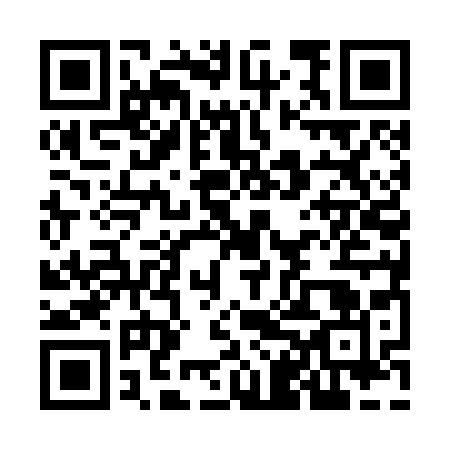 Ramadan times for Cotton Center, California, USAMon 11 Mar 2024 - Wed 10 Apr 2024High Latitude Method: Angle Based RulePrayer Calculation Method: Islamic Society of North AmericaAsar Calculation Method: ShafiPrayer times provided by https://www.salahtimes.comDateDayFajrSuhurSunriseDhuhrAsrIftarMaghribIsha11Mon6:026:027:121:064:287:017:018:1112Tue6:016:017:111:064:287:027:028:1213Wed5:595:597:091:064:297:037:038:1314Thu5:585:587:081:064:297:047:048:1415Fri5:565:567:061:054:297:057:058:1516Sat5:555:557:051:054:307:067:068:1617Sun5:535:537:041:054:307:067:068:1718Mon5:525:527:021:044:307:077:078:1819Tue5:505:507:011:044:317:087:088:1920Wed5:495:496:591:044:317:097:098:2021Thu5:475:476:581:034:317:107:108:2122Fri5:465:466:561:034:327:117:118:2123Sat5:445:446:551:034:327:117:118:2224Sun5:435:436:531:034:327:127:128:2325Mon5:415:416:521:024:337:137:138:2426Tue5:395:396:511:024:337:147:148:2527Wed5:385:386:491:024:337:157:158:2628Thu5:365:366:481:014:337:167:168:2729Fri5:355:356:461:014:347:177:178:2830Sat5:335:336:451:014:347:177:178:2931Sun5:325:326:431:004:347:187:188:301Mon5:305:306:421:004:347:197:198:312Tue5:295:296:401:004:357:207:208:323Wed5:275:276:391:004:357:217:218:334Thu5:255:256:3812:594:357:227:228:345Fri5:245:246:3612:594:357:227:228:356Sat5:225:226:3512:594:367:237:238:367Sun5:215:216:3312:584:367:247:248:378Mon5:195:196:3212:584:367:257:258:389Tue5:185:186:3112:584:367:267:268:3910Wed5:165:166:2912:584:367:277:278:40